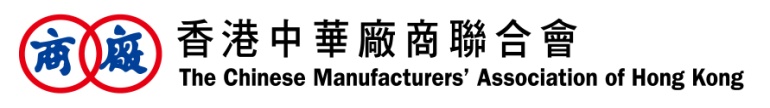 內地共享服務中心場地申請使用表格(廠商會會員適用)會員企業資料舉辦活動詳情請將填妥的申請表格、公司簡介、活動方案流程、宣傳計劃（如有）等相關資料，於擬辦活動舉行不少於七個工作日前，電郵至廠商會廣州代表處(gzenquiry@cma.org.hk) 。倘有查詢，請致電8620-81298969。會員號碼會員企業名稱申請人姓名職位聯絡方式電話：                 電郵：公司地址申請場地活動名稱活動主題活動日期開始及結束時間活動類別□會議  □研討會  □講座  □典禮  □展覽    □其他：               □會議  □研討會  □講座  □典禮  □展覽    □其他：               □會議  □研討會  □講座  □典禮  □展覽    □其他：               所需設備